Пояснительная записка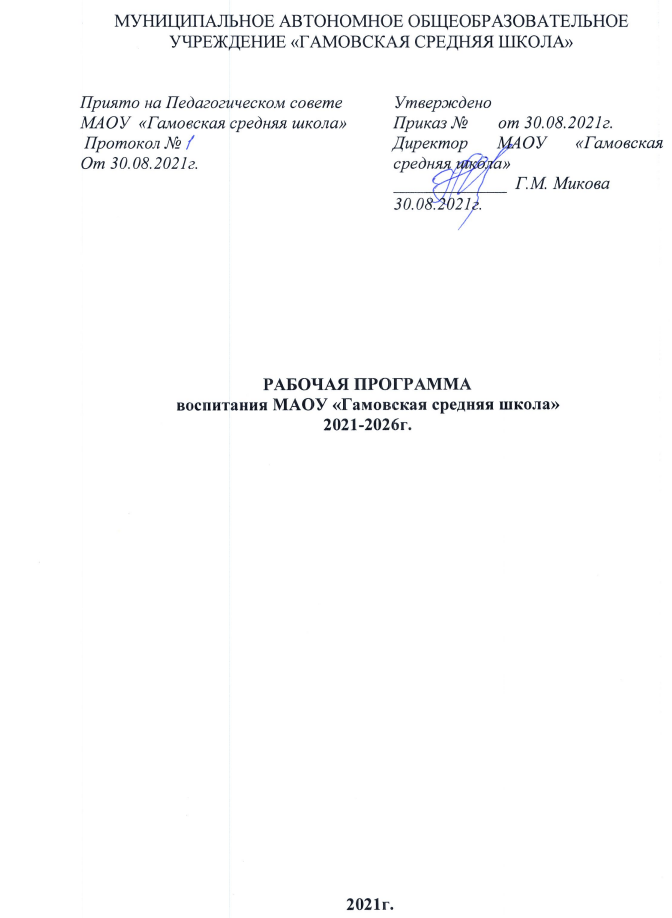   Программа разработана в соответствии с методическими рекомендациями «Примерная программа воспитания». Программа направленна на решение проблем гармоничного вхождения школьников в социальный мир и налаживания ответственных взаимоотношений с окружающими их людьми. В центре программы воспитания в соответствии с ФГОС общего образования находится личностное развитие обучающихся, формирование у них системных знаний о различных аспектах развития России и мира. Одним из результатов реализации программы станет приобщение обучающихся к российским традиционным духовным ценностям, правилам и нормам поведения в российском обществе. Программа призвана обеспечить достижение учащимися личностных результатов, указанных во ФГОС: формирование у обучающихся основ российской идентичности; готовность обучающихся к саморазвитию; мотивацию к познанию и обучению; ценностные установки и социально-значимые качества личности; активное участие в социально-значимой деятельности.        Воспитательная программа является обязательной частью основных образовательных программ МОАУ «Гамовская средняя школа» и призвана помочь всем участникам образовательного процесса реализовать воспитательный   потенциал совместной деятельности и тем самым сделать школу воспитывающей организацией.          Данная программа воспитания показывает систему работы с обучающимися в школе.1.ОСОБЕННОСТИ ОРГАНИЗУЕМОГО В ШКОЛЕ ВОСПИТАТЕЛЬНОГО ПРОЦЕССА     С 2018 года школа реализует программу развития, которая называется «Школа – территория выбора». Особенностью программы является возможность выбора обучающимися индивидуального образовательного маршрута на всех уровнях образования, формирование компетенций, связанных с самоопределением. Для этого расширяются учебные и социальные контакты с другими образовательными и общественными организациями г.Перми и края, вузами, спортивными центрами. Обучающиеся посещают УДО и курсы (кружки) в школе и за ее пределами: языковой центр "GreenlandиЯ", ПГНИУ, ПГГПУ, ПГМА имени Е. А. Вагнера, Пермский агропромышленный техникум, Пермский педагогический колледж №1, ДЮЦ «Импульс», МАОУДО «ДЮСШ «Вихрь», ГУ ДО «Пермский краевой центр «Муравейник», РДМОО «Пермский скаутский центр», Пермский краевой центр военно-патриотического воспитания, Центр гражданского образования и прав человека, ДК, ДШИ с. Гамово.  Разработаны и реализуются программы «Профессиональные пробы и практики как способ формирования профессионального самоопределения старшеклассников». «Образовательный выбор», «Тьюторские компетенции современного педагога».     Процесс воспитания в МОАУ «Гамовская средняя школа» основывается на следующих принципах:- Приоритет безопасности ребенка - неукоснительное соблюдение законности и прав семьи и ребенка, соблюдения конфиденциальности информации о ребенке и семье, а также при нахождении его в образовательной организации; - Комфортная среда для каждого ребенка и взрослого - ориентир на создание в образовательной организации психологически комфортной среды для каждого ребенка и взрослого, без которой невозможно конструктивное взаимодействие школьников и педагогов;-  Событийность - яркие и содержательные события, которые объединяют детей и взрослых общими позитивными эмоциями и доверительными отношениями друг к другу;Психологическая комфортная среда - ориентир на создание в образовательной организации для каждого ребенка и взрослого позитивных эмоций и доверительных отношений, конструктивного взаимодействия школьников и педагогов;   Следование нравственному примеру - содержание учебного процесса, внеучебной и внешкольной деятельности наполняется примерами нравственного поведения, особое значение для духовно-нравственного развития обучающегося имеет пример учителя, его внешний вид, культура общения и т. д.     Основные направления  воспитания в МАОУ «Гамовская средняя школа»:- ключевые общешкольные дела, через которые осуществляется интеграциявоспитательных усилий педагогов;-социальный рост обучающихся (от пассивного наблюдателя до участника, от участника до организатора, от организатора до лидера того или иного дела);- конструктивное межличностное, межклассное и межвозврастное взаимодействие обучающихся, а также их социальная активность;- осознанный выбор индивидуального маршрута развития, жизненного самоопределения обучающихся;-  эстетическая среда образовательного учреждения как микросреда, предоставляющая большие возможности на воздействие творческой мотивации детей и педагогов.   2. ЦЕЛЬ И ЗАДАЧИ ВОСПИТАНИЯ2.1.В соответствии с Концепцией духовно-нравственного воспитания российских школьников современный национальный идеал личности, воспитанной в новой российской общеобразовательной школе, – это высоконравственный, творческий, компетентный гражданин России, принимающий судьбу Отечества как свою личную, осознающий ответственность за настоящее и будущее своей страны, укорененный в духовных и культурных традициях российского народа.2.2. Исходя из этого воспитательного идеала, а также основываясь на базовых для нашего общества ценностях (семья, труд, отечество, природа, мир, знания, культура, здоровье, человек), формулируется общая цель воспитания в школе – личностное развитие школьников, проявляющееся:1) в усвоении ими знаний основных норм, которые общество выработало на основе этих ценностей (в усвоении ими социально значимых знаний);2) в развитии позитивных отношений к этим общественным ценностям (то есть в развитии их социально - значимых отношений);3) в приобретении соответствующего этим ценностям опыта поведения,опыта применения сформированных знаний и отношений на практике (то есть в приобретении ими опыта осуществления социально -значимых дел).         Данная цель ориентирует педагогов не на обеспечение соответствия личности ребенка единому стандарту, а на обеспечение позитивной динамики развития его личности. Сотрудничество, партнерские отношения педагогов и ребенка являются важным фактором успеха в достижении цели.2.3. Конкретизация общей цели воспитания применительно к возрастным особенностям школьников позволяет выделить в ней следующие целевые приоритеты, соответствующие трем уровням общего образования:1.В воспитании детей младшего школьного возраста (уровень начального общего образования) таким целевым приоритетом является создание благоприятных условий для усвоения школьниками социально-значимых знаний – знаний основных норм и традиций того общества, в котором они живут.      Выделение данного приоритета связано с особенностями детей младшего школьного возраста: с их потребностью самоутвердиться в своем новом социальном статусе - статусе школьника, то есть научиться соответствовать предъявляемым к носителям данного статуса нормам и принятым традициям поведения, научиться учиться, овладеть способами учебной деятельности. Такого рода нормы и традиции задаются в школе педагогами и воспринимаются детьми именно как нормы и традиции поведения школьника.Эти знания станут базой для развития социально-значимых отношений школьников и накопления ими опыта осуществления социально - значимых дел и в дальнейшем, в подростковом и юношеском возрасте. К наиболее важным относятся следующие: -  знать и любить свою Родину – свой родной дом, улицу, город,свою страну;- быть любящим, послушным и отзывчивым сыном (дочерью), братом (сестрой), внуком (внучкой); уважать старших и заботиться о младших членах семьи; выполнять посильную для ребенка домашнюю работу, помогать старшим;- уметь сопереживать, проявлять сострадание к попавшим в беду; стремиться устанавливать хорошие отношения с другими людьми; уметь прощать обиды, защищать слабых, по мере возможности помогать нуждающимся в этом людям; уважительно относиться к людям иной национальной или религиозной принадлежности, иного имущественного положения, людям с ограниченными возможностями здоровья;- беречь и охранять природу (ухаживать за комнатными растениями в классе или дома, заботиться о своих домашних питомцах и, по возможности, о бездомных животных в своем дворе; подкармливать птиц в морозные зимы; не засорять бытовым мусором улицы, леса, водоемы);-  быть уверенным в себе, открытым и общительным, не стесняться быть в чём-то непохожим на других ребят; уметь ставить перед собой цели и проявлять инициативу, отстаивать своё мнение и действовать самостоятельно, без помощи старших. - принимать индивидуальное решение, которое значимо не только для принимающего решение и зависит не только от него, учитывать интересы и возможности окружающих.- быть трудолюбивым, следуя принципу «делу — время, потехе — час» как в учебных занятиях, так и в домашних делах, доводить начатое дело до конца;- овладение первоначальными умениями передачи, поиска, преобразования, хранения информации, использования компьютера; поиск (проверка) необходимой информации в словарях, каталоге библиотеки;- определение способов контроля и оценки собственной деятельности - любой, не только учебной (ответ на вопросы: «Такой ли получен результат?»),  определение причин возникающих трудностей, путей их устранения; нахождение ошибок в работе и их исправление.      Знание младшим школьником данных социальных норм и традиций, понимание важности следования им имеет особое значение для ребенка этого возраста, поскольку облегчает его вхождение в широкий социальный мир, в открывающуюся ему систему общественных отношений.2. В воспитании детей подросткового возраста (уровень основного общего образования) таким приоритетом является создание благоприятных условий для развития социально - значимых отношений школьников, и, прежде всего, ценностных отношений:- к семье как главной опоре в жизни человека и источнику его счастья;- к труду как основному способу достижения жизненного благополучия человека, залогу его успешного профессионального самоопределения, ощущения уверенности в завтрашнем дне;- к своему отечеству, своей малой и большой Родине как месту, в которомчеловек вырос и познал первые радости и неудачи, которая завещана емупредками и которую нужно оберегать;- к природе как источнику жизни на Земле, основе самого ее существования, нуждающейся в защите и постоянном внимании со стороны человека;- к миру как главному принципу человеческого общежития, условию крепкой дружбы, налаживания отношений с коллегами по работе в будущем и создания благоприятного микроклимата в своей собственной семье;- к знаниям как интеллектуальному ресурсу, обеспечивающему будущее человека, как результату кропотливого, но увлекательного учебного труда;- к культуре как духовному богатству общества и важному условию ощущения человеком полноты проживаемой жизни, которое дают ему чтение, музыка, искусство, театр, творческое самовыражение;- к здоровью как залогу долгой и активной жизни человека, его хорошего настроения и оптимистичного взгляда на мир;- к окружающим людям как безусловной и абсолютной ценности, как равноправным социальным партнерам, с которыми необходимо выстраивать доброжелательные и взаимоподдерживающие отношения, дающие человеку радость общения и позволяющие избегать чувства одиночества;-к самим себе как хозяевам своей судьбы, умеющим делать выбор,  самоопределяющимся и самореализующимся личностям, отвечающим за свое собственное будущее.      Данный ценностный аспект человеческой жизни чрезвычайно важен для личностного развития школьника, так как именно ценности во многом определяют его жизненные цели, его поступки, его повседневную жизнь.     Выделение данного приоритета в воспитании школьников, обучающихся на ступени основного общего образования, связано с особенностями детей подросткового возраста: с их стремлением утвердить себя как личность в системе отношений, свойственных взрослому миру. В этом возрасте особую значимость для детей приобретает становление их собственной жизненной позиции, собственных ценностных ориентаций. Подростковый возраст – наиболее удачный возраст для развития социально - значимых отношений школьников.3. В воспитании детей юношеского возраста (уровень среднего общего образования) таким приоритетом является создание благоприятных условий для приобретения школьниками опыта ответственного выбора собственной образовательной (жизненной) траектории.Выделение данного приоритета связано с особенностями школьников юношеского возраста: с их потребностью в жизненном самоопределении, в выборе дальнейшего жизненного пути, который открывается перед ними на пороге самостоятельной взрослой жизни. Сделать правильный выбор старшеклассникам поможет имеющийся у них реальный практический социально- значимый опыт, который они обретают, в том числе и в школе: - опыт дел, направленных на заботу о своей семье и о своих близких;- трудовой опыт, опыт участия в профессиональной практике;- опыт дел, направленных на пользу своему родному городу или селу,стране в целом, опыт деятельного выражения собственной гражданской позиции;- опыт природоохранных дел;- опыт разрешения возникающих конфликтных ситуаций в школе, дома или на улице;- опыт самостоятельного приобретения новых знаний, проведения научных исследований, опыт проектной деятельности;- опыт изучения, защиты и восстановления культурного наследия человечества, опыт создания собственных произведений культуры, опыт творческого самовыражения;- опыт ведения здорового образа жизни и заботы о здоровье других людей;- опыт оказания помощи окружающим, заботы о малышах или пожилых людях, волонтерский опыт;- опыт самопознания и самоанализа, опыт социально приемлемого самовыражения и самореализации;
- социальный опыт, позволяющий ориентироваться в быстро меняющемся мире и взаимодействовать с людьми с разными ценностными и культурными установками;- готовность осуществить индивидуальный ответственный выбор дальнейшей собственной образовательной (жизненной) траектории.     Выделение в общей цели воспитания целевых приоритетов, связанных с возрастными особенностями воспитанников, не означает игнорирования других составляющих общей цели воспитания. Приоритет — это то, чему педагогам, работающим со школьниками конкретной возрастной категории, предстоит уделять первостепенное, но не единственное внимание.    Добросовестная работа педагогов, направленная на достижение поставленной цели, позволит ребенку получить необходимые социальные навыки, которые помогут ему лучше ориентироваться в сложном мире человеческих взаимоотношений, эффективнее налаживать коммуникацию с окружающими, увереннее себя чувствовать во взаимодействии с ними, продуктивнее сотрудничать с людьми разных возрастов и разного социального положения, смелее искать и находить выходы из трудных жизненных ситуаций, осмысленнее выбирать свой жизненный путь в сложных поисках счастья для себя и окружающих его людей.      Достижению поставленной цели воспитания школьников будет способствовать решение следующих основных задач:1. Реализовывать потенциал классного руководства в воспитании школьников, поддерживать активное участие классных сообществ в жизни школы;2. Использовать в воспитании детей возможности школьного урока, апробировать современные формы занятий;3. Реализовывать воспитательные возможности кружков, клубов и иных объединений, работающие по программам внеурочной деятельности и дополнительного образования, которые интересны и востребованы у школьников;4. Организовать работу с семьями школьников, их родителями или законными представителями, направленную на совместное решение проблем личностного развития детей;5. Инициировать и поддерживать ученическое самоуправление на уровне класса, школы, а также развивать различные детско-взрослые сообщества;6. Реализовывать воспитательные возможности общешкольных ключевых дел, поддерживать традиции их коллективного планирования, организации, проведения и анализа в школьном сообществе;7. Развивать и проектировать предметно-эстетическую среду школы иреализовывать ее воспитательные возможности;8. Развивать единую информационную среду профессиональной ориентации и психологической поддержки  учащихся;9.  Создать условия для выбора индивидуального образовательного маршрута на всех уровнях образования и дальнейшего осуществления собственного жизненного маршрута.    Планомерная реализация поставленных задач позволит организовать в школе интересную и событийно насыщенную жизнь детей и педагогов, что станет эффективным способом профилактики антисоциального поведения школьников.3. ВИДЫ, ФОРМЫ И СОДЕРЖАНИЕ ДЕЯТЕЛЬНОСТИ         Практическая реализация поставленных целей и задач воспитания осуществляется в рамках следующих основных сфер совместной деятельности школьников и педагогов. Каждая из них представлена в соответствующем модуле.3.1. Модуль «Классное руководство»    Осуществляя классное руководство, педагог организует работу с классом;индивидуальную работу с учащимися вверенного ему класса; работу с учителями, преподающими в данном классе; работу с родителями учащихся или их законными представителямиРабота с классным коллективом: • инициирование и поддержка участия класса в общешкольных ключевыхделах, оказание необходимой помощи детям в их подготовке, проведении ианализе;• организация интересных и полезных для личностного развития ребенкасовместных дел с учащимися и их родителями (познавательной, трудовой, спортивно-оздоровительной, духовно-нравственной, творческой,профориентационной направленности), позволяющих, с одной стороны, –вовлечь в них детей с самыми разными потребностями и тем самым дать имвозможность самореализоваться в них, а с другой, – установить и упрочитьдоверительные отношения с учащимися класса, стать для них значимым взрослым, задающим образцы поведения в обществе (проведение игр, тренингов, классных праздников, участие в социальных акциях);• педагогическое сопровождение ученического самоуправления класса, детской социальной активности, поддержка детских инициатив и их педагогическое сопровождение;•  проведение классных часов как часов плодотворного и доверительногообщения педагога и школьников, основанных на принципах уважительногоотношения к личности ребенка, поддержки активной позиции каждого ребенка в беседе, предоставления школьникам возможности обсуждения и принятия решений по обсуждаемой проблеме, создания благоприятной среды для общения;• выработка совместно со школьниками законов класса, помогающих детямосвоить нормы и правила общения, которым они должны следовать в школе.Индивидуальная работа с учащимися:• изучение особенностей личностного развития учащихся класса через наблюдение за поведением школьников в их повседневной жизни, в специально создаваемых педагогических ситуациях, в играх, погружающих ребенка в мир человеческих отношений, в организуемых педагогом беседах по тем или иным нравственным проблемам; результаты наблюдения сверяются с результатами бесед классного руководителя с родителями школьников, с преподающими в его классе учителями, а также (при необходимости) – со школьным психологом (наблюдение и фиксация его результатов в ЕИС «Траектория» ) ;• поддержка ребенка в решении важных для него жизненных проблем (налаживания взаимоотношений с одноклассниками или учителями, выбор профессии, вуза и дальнейшего трудоустройства, успеваемости и т.п.), когда каждая проблема трансформируется классным руководителем в задачу для  школьника, которую они совместно стараются решить;• индивидуальная работа со школьниками класса, направленная на заполнение ими личных портфолио, в которых дети планируют, а в конце года – вместе анализируют свои успехи и неудачи;• коррекция поведения ребенка через частные беседы с ним, его родителями или законными представителями, с другими учащимися класса;через включение в проводимые школьным психологом тренинги общения;через предложение взять на себя ответственность за то или иное поручение вклассе.Работа с учителями, преподающими в классе:• регулярные консультации классного руководителя с учителями предметниками, направленные на формирование единства мнений и требований педагогов по ключевым вопросам воспитания, на предупреждениеи разрешение конфликтов между учителями и учащимися;• проведение мини-педсоветов, направленных на решение конкретных проблем класса и интеграцию воспитательных влияний на школьников;• привлечение учителей к участию в родительских собраниях класса для объединения усилий в деле обучения и воспитания детей.Работа с родителями учащихся или их законными представителями:• регулярное информирование родителей о школьных успехах и проблемах их детей, о жизни класса в целом (посредством телефонных звонков, месседжеров в социальных сетях, Эпос. Школа) ;• помощь родителям школьников или их законным представителям в регулировании отношений между ними, администрацией школы и учителями предметниками;• организация родительских собраний, происходящих в режиме обсуждения наиболее острых проблем обучения и воспитания школьников;• создание и организация работы родительских комитетов классов, участвующих в управлении образовательной организацией и решении вопросов воспитания и обучения их детей;• привлечение членов семей школьников к организации и проведению делкласса;• организация на базе класса семейных праздников, творческих и интеллектуальных конкурсов, спортивных соревнований, направленных на сплочение семьи и школы. 3.2. Модуль «Школьный урок»       Реализация школьными педагогами воспитательного потенциала урокапредполагает ориентацию на целевые приоритеты, связанные с возрастнымиособенностями их воспитанников, ведущую деятельность. Все это в процессеорганизации учебной деятельности позволяет следующее:1) Установление доверительных отношений между учителем и его учениками, способствующих позитивному восприятию требований и просьб учителя, активизации их познавательной активности.Педагогические ресурсы для создания атмосферы доверия, интереса к предмету, к учителю:Неформальное общение учителя и ученика вне урока, в рамках общешкольных, предметных и профориентационных  проектов.Использование потенциала юмора.Обращение к личному опыту учеников, их родителей или знакомых.Внимание к интересам, увлечениям, позитивным особенностям, успехов учеников.Проявление участия, заботы к ученику.Создание фантазийных миров и воображаемых ситуаций на уроке.Признание ошибок учителем.2) Создание привлекательных традиций класса/ учебного предмета создание специальных тематических проектов, рассчитанных на сотрудничество педагога с классным руководителем, с социальными партнерами.Организация предметных образовательных событий для обучающихся с целью развития познавательной и творческой активности, инициативности в различных сферах предметной деятельности, раскрытия творческих способностей обучающихся с разными образовательными потребностями и индивидуальными возможностями.Проведение учебных и учебно-развлекательных мероприятий (конкурсы, олимпиады, профориентационные мероприятия).Использование  игровых   и проектных технологий, которые  формируют навыки самообслуживания, ответственности за команду-класс, уважение к окружающим, принятие социальных норм общества.3) Практикоориентированная и предметная профориентационная направленностьОрганизация на уроках активной деятельности учащихся на разных уровнях познавательной самостоятельности.Инициирование и поддержка исследовательской деятельности школьников в рамках реализации индивидуальных и групповых исследовательских проектов, индивидуальных образовательных программ, что даст обучающимся возможность приобрести навык самостоятельного решения теоретической проблемы, навык генерирования и оформления собственных идей, навык уважительного отношения к чужим идеям, оформленным в работах других исследователей, навык публичного выступления перед аудиторией, аргументирования и отстаивания своей точки зрения.Использование воспитательных возможностей предметного содержания  через демонстрацию детям примеров ответственного гражданского поведения, проявление человеколюбия и добросердечности, через подбор соответствующих текстов для чтения, задач для решения, проблемных ситуаций для обсуждения в классе.Привлечение внимания школьников к ценностному аспекту изучаемых на уроках явлений, организация работы с на уроке с социально значимой информацией – инициирование обсуждения, высказывания учащимися своего мнения по поводу данной информации, выработки своего отношения.Использование на учебных предметах информации, дидактических материалов, заданий о известных людях, героях произведений, качествах, навыках, необходимых в разных профессиях, информацию о новых профессиях, исчезающих профессиях, использование мини- практик, на которых обучающиеся смогут попробовать себя в разной роли, соотнести свои способности и возможности.4) Применение интерактивных цифровых  технологий Использование интеллектуальных игр, стимулирующих познавательную мотивацию школьников; дидактического театра, где полученные на уроке знания обыгрываются в театральных постановках; дискуссий, которые дают учащимся возможность приобрести опыт ведения конструктивного учебного диалога.Использование ИКТ и дистанционных образовательных технологий обучения, обеспечивающих современные активности обучающихся (программы-тренажеры, тесты, зачеты в электронных приложениях, мультимедийные презентации, научно-популярные передачи, фильмы, обучающие сайты, онлайн-уроки, видеолекции, онлайн-конференции и др.).     Создание гибкой и открытой среды обучения и воспитания с использованием гаджетов, открытых образовательных ресурсов, систем управления позволяет создать условия для реализации провозглашенных ЮНЕСКО ведущих принципов образования XXI века: «образование для всех», «образование через всю жизнь», образование «всегда, везде и в любое время». У обучающихся развиваются навыки сотрудничества, коммуникации, социальной ответственности, способность критически мыслить, оперативно и качественно решать проблемы; воспитывается ценностное отношение к миру.Модуль 3.3. «Курсы внеурочной деятельности»     Внеурочная деятельность является составной частью учебно-воспитательного процесса и одной из форм организации свободного времени учащихся.     Воспитание на занятиях школьных курсов внеурочной деятельности преимущественно осуществляется через:- вовлечение школьников в интересную и полезную для них деятельность,которая предоставит им возможность развиваться интеллектуально и самореализоваться в ней, приобрести социально- значимые знания, развить в себе важные для своего личностного развития социально- значимые отношения, получить опыт участия в социально -значимых делах;- формирование  детско-взрослых общностей, которые могли бы объединять детей и педагогов общим  позитивными эмоциями и доверительными отношениями друг к другу;- формирование у школьников навыков осознанного выбора курсов внеурочной деятельности;- создание в детских объединениях традиций, задающих их членам определенные социально -значимые формы поведения;- поддержку в детских объединениях школьников с ярко выраженной лидерской позицией и установкой на сохранение и поддержание накопленныхсоциально -значимых традиций;- поощрение педагогами детских инициатив и детского самоуправления.  Через формы внеурочной деятельности по пяти направлениям педагоги школы создают благоприятные условия для усвоения знаний основных социальных норм, для развития позитивных отношений школьников к ценностям и для приобретения опыта социально-значимых дел:- духовно-нравственное направление: уроки мужества, уроки жизни, киноуроки, посещение выставок, участие в акциях и др.;- социальное направление: тренинговые занятия, реализация социальных проектов, профориентационные экскурсии, практикумы, коррекционно-развивающие и логопедические занятия и др.;- общеинтеллектуальное направление: предметные недели, исследовательская деятельность, участие в олимпиадах, конкурсах, викторинах различного уровня, знакомство с компьютерными программами и др.;- общекультурное направление: создание творческих проектов, участие в выставках творческих работ и др.;- спортивно-оздоровительное направление: Уроки здоровья, Дни здоровья, спортивные соревнования, эстафеты, туристические походы и др.Направления и формы внеурочной деятельности педагогический коллектив школы реализует через организацию видов деятельности: игровую, познавательную, досугово-развлекательную, спортивно-оздоровительную, туристско-краеведческую, трудовую, проблемно-ценностное общение, художественное и социальное творчество. В рамках внеурочной деятельности мы применяем формы организации обучающихся по интересам:Вокальная студия «Блеск», Театральная студия «Летучий корабль», видеостудия; «Школьный спортивный клуб», «Шахматный клуб», интеллектуальный клуб «Умники и умницы»; Скаутский отряд «Чайка» и юнармейский военно-патриотический отряд им. В. Шихова;Объединения «Юный спасатель», «Юные инспекторы дорожного движения», «Азимут», «Молодой солдат», «Юный биолог»;Курсы «Занимательная математика», «Инфоргафика», «Смысловое чтение», «Химия для любознательных: от теории к практике», «Краеведение», «Учимся успешному чтению», «Моделирование»;Факультативы «Мой Пермский край», «Основы финансовой деятельности»,  «Применение математических знаний в повседневной жизни», « Основы военной подготовки», «Странички далеких и близких времен», «Географические экспедиции. Пермский период», «Культура русской речи»; Единые часы профориентации « Путь к профессии»;Волонтерское движение «Твори добро!»;Тренинги «Поведение без конфликтов», «Жизнь без стрессов», «Час серьезного  разговора»; Профессиональные пробы и практики; Коррекционно-развивающие занятия «Развитие навыков общения и позитивного отношения к себе» и коррекционные занятия психологического сопровождения детей с ОВЗ.; Логопедические занятия «От звука к слову, от слова к речи» (ОВЗ); Экскурсии, встречи с интересными людьми, конкурсы, праздники, концерты, фестивали, субботники и др.3.4. Модуль «Работа с родителями»          Работа с родителями или законными представителями школьников осуществляется для более эффективного достижения цели воспитания, которое обеспечивается согласованием позиций семьи и школы в данном вопросе. Работа с родителями или законными представителями школьников осуществляется в рамках следующих видов и форм деятельности:На индивидуальном уровне:• работа специалистов по запросу родителей для решения острых конфликтных ситуаций;• участие родителей в педагогических консилиумах, собираемых в случае возникновения острых проблем, связанных с обучением и воспитанием конкретного ребенка;•  информирование родителей об успехах и проблемах их детей, о жизни группы в целом;• помощь со стороны родителей в подготовке и проведении общешкольных и внутриклассных мероприятий воспитательной направленности;• индивидуальное консультирование c целью координации воспитательных усилий педагогов и родителей.Родители включены в работу органов школьного самоуправления:• общешкольный родительский комитет,• управляющий совет.     Основная задача вышеперечисленных органов самоуправления - это взаимодействие в решении вопросов воспитания и социализации обучающихся.На групповом уровне:• рабочие, творческие, экспертные группы родителей, которые участвуют в проектных командах по различным направлениям деятельности школы;• работа с родителями через официальный сайт ЭПОС;• родительские дни, во время которых родители могут посещать школьные уроки и внеурочные занятия для получения представления о ходе учебно-воспитательного процесса, а также для рекламы внеурочной деятельности;родительские гостиные, на которых обсуждаются вопросы возрастных особенностей детей, формы и способы доверительного взаимодействия родителей с детьми, проводятся мастер-классы, семинары, круглые столы с приглашением специалистов;• родительские собрания с общей повесткой, происходящие в режиме обсуждения наиболее острых проблем обучения и воспитания школьников;• родительские беседы в социальных сетях, на которых обсуждаются интересующие родителей вопросы, а также осуществляются онлайн-консультации педагогов.     Приоритетная форма организации работы с родителями – вовлечение родителей в событийное пространство школьной жизни через совместную деятельность родителей и обучающихся.3.5. Модуль «Самоуправление»   Поддержка детского самоуправления в школе помогает педагогам воспитывать в детях инициативность, самостоятельность, ответственность, трудолюбие, чувство собственного достоинства, сопричастности, а школьникам – предоставляет широкие возможности для самовыражения и самореализации. Это то, что помогает им проживать все периоды взросления активно и направлять усилия на развитие своих лидерских задатков, в реальной деятельности формировать ценности.     Детское самоуправление в школе осуществляется следующим образомНа уровне школы:• через деятельность выборного Совета учащихся, создаваемого для учета мнения школьников по вопросам управления образовательной организацией и принятия административных решений, затрагивающих их права и законные интересы;• через работу постоянно действующего школьного актива – Совета старшеклассников, инициирующего и организующего проведение личностнозначимых для школьников событий (соревнований, конкурсов, фестивалей,капустников, флешмобов и т.п.) и реализующих следующие функции:  распределение поручений за определенный участок деятельности; разработка сценария или хода мероприятий;  организация рекламы о месте и времени проведения;  приглашение гостей;  организация работы жюри и судейской коллегии;  подготовка наградного материала; анализ проведенного дела через опрос-анкету;  публикация в СМИ о проведенном мероприятии.•  через деятельность школьной службы примирения и курируемой школьным психологом группы по урегулированию конфликтов;• через действующее на базе школы детского общественного объединения  скаутского отряда «Чайка» и юнармейского военно-патриотического отряда им. В. Шихова,  объединение «Юные инспектора движения». Это добровольные, самоуправляемые, некоммерческие формирования, созданные по инициативе детей и взрослых, объединившихся на основе общности интересов для реализации общих целей. На уровне классов:• через деятельность выборных по инициативе и предложениям учащихся класса лидеров, представляющих интересы класса в общешкольных делах и призванных координировать его работу с работой общешкольных органов самоуправления и классных руководителей;• через деятельность Советов классов, отвечающих за различные направления работы, реализуемые в процессе выполнения следующих функций:  планирование и анализ общеклассных дел, конкурсов, соревнований, акций;  организация дежурства по классу;  выпуск и работа классного уголка; активизация обучающихся класса для занятости в свободное время;представление кандидатур обучающихся для награждения;  анализ и обсуждение результатов реализуемых проектов и участия в общешкольных событиях.На индивидуальном уровне:• через вовлечение школьников в планирование, организацию, проведениеи анализ общешкольных и внутриклассных дел;• через реализацию школьниками, взявшими на себя соответствующуюроль, ответственности.3.6. Модуль «Профориентация»    Совместная деятельность педагогов и школьников по направлению «профориентация» включает в себя профессиональное просвещение школьников; диагностику и консультирование по проблемам профориентации, организацию профессиональных проб, социальных практик школьников.     Задача совместной деятельности педагога и ребенка – подготовить школьника к осознанному выбору своей будущей профессиональной деятельности. Создавая профориентационно значимые проблемные ситуации, формирующие готовность школьника к выбору, педагог актуализирует его профессиональное самоопределение, позитивный взгляд на труд в постиндустриальном мире, охватывающий не только профессиональную, но и внепрофессиональную составляющие такой деятельности. Эта работа осуществляется через реализацию программ «Профессиональные пробы и практики как способ формирования профессионального самоопределения старшеклассников», «Образовательный выбор», включающих в себя:• циклы профориентационных часов общения, направленных на подготовку школьника к осознанному планированию и реализации своего профессионального будущего, использование диагностических материалов  для определения интересов и возможностей ученика;• профориентационные игры: симуляции, деловые игры, квесты, решение кейсов (ситуаций, в которых необходимо принять решение, занять определенную позицию), расширяющие знания школьников о типах профессий, о способах выбора профессий, о достоинствах и недостатках той или иной интересной школьникам профессиональной деятельности;• экскурсии на предприятия города и края, дающие школьникам начальные представления о существующих профессиях и условиях работы людей, представляющих эти профессии;• посещение профориентационных выставок, ярмарок профессий, тематических профориентационных парков, профориентационных лагерей, дней открытых дверей в средних специальных учебных заведениях и вузах;•  прохождение профессиональных проб и практик;• участие в работе всероссийских профориентационных проектов, созданных в сети интернет: просмотр лекций, решение учебно-тренировочных задач, участие в мастер-классах, посещение открытых уроков;• освоение школьниками основ профессии в рамках различных курсов повыбору, включенных в основную образовательную программу школы, или врамках курсов дополнительного образования.Вертикаль системы профориентационной деятельности:1  этап. «Профессии моей семьи». 1-4 классыДиагностика интересов, мотивации детей к игровой и учебной деятельностям.Профориентационный курс «Все профессии нужны, все профессии важны». Профориентационные минутки на уроках.Конкурсы (школьный, районный уровни). Экскурсии на предприятия, где работают родители.Встречи с родителями – представителями различных профессий. Система дополнительного образования  (кружки, секции). Конкурсы творческих работ: «Профессия моих родителей», «Моя будущая профессия» и т.д. 2 этап. «Я и профессии вокруг меня». 5-7 классыДиагностика индивидуальных особенностей, интересов, склонностей, мотивации к учебной деятельности и социальной сфере, мотивов саморазвития.Профориентационный курс  «Ярмарка профессий». Профориентационные минутки на уроках. Профориентационные уроки по учебным предметам (1 раз в год).Тематические профориентационные классные часы «Новые профессии», «Профессии в лицах», « Востребованные профессии»Система дополнительного образования (кружки, секции, клубы). Интеллектуально-практический марафон «Все обо всем». Конкурсы (школьный, районный, областной уровни). Экскурсии на предприятия и организации  Пермского района и Пермского края. Встречи с представителями различных профессий – работниками предприятий и организаций города.Знакомство с рынком труда  Пермского края и РоссииДень профориентации. Мониторинг профориентационной работы.3 этап. «Мир профессий». 8- 9 классы  Диагностика интересов, склонностей и способностей, мотивации к учебной, трудовой деятельностям, социальной сфере, мотивов саморазвития. Профориентационный курс «Мой выбор» Профориентационные минутки на уроках.Профориентационные уроки по учебным предметам (1 раз в год).Система дополнительного образования  (кружки, секции, клубы).Конкурсы (школьный, районный, краевой уровни).Экскурсии на предприятия и организации города, района, области (2раза в период).Встречи с представителями различных профессий – работниками предприятий и организаций села, района, края.Знакомство с рынком труда в  регионе. Научно-практическая конференция «Я и профессия» Предпрофильная подготовка (информационная работа, профильная ориентация, курсы по выбору).Трудоустройство подростков. Дополнительные образовательные курсы Открытые дни в средних специальных учебных заведениях.Мониторинг поступления учащихся. Мониторинг профориентационной работы. 4 этап. «Я в мире профессий». 10-11 классыДиагностика интересов, склонностей и способностей, мотивации к учебной, трудовой деятельностям, социальной сфере, мотивов саморазвития, профессиональной направленности. Профориентационный курс «Мой выбор». Профориентационные минутки на уроках. Профориентационные уроки по учебным предметам (1 раз в год).Система дополнительного образования (секции, клубы).Конкурсы (школьный, районный, краевой уровни). Экскурсии на предприятия и организации города, района, области (2 в период).Встречи с представителями различных профессий – работниками предприятий и организаций села, района, края. Знакомство с рынком труда в стране. Научно-практическая конференция «Я и профессия». Профильное обучение (профильные предметы, элективные курсы, «индивидуальные маршруты движения»). Трудоустройство подростков. Дополнительные образовательные курсы.Дистанционное и профессиональное обучение. Профессиональные пробы.Открытые дни, встречи с представителями, экскурсии в ВУЗы и ССУЗы.Встречи с выпускниками школы, успешными в своих профессиях. Мониторинг профориентационной работы. 3.7. Модуль «Ключевые общешкольные дела»«Школа будет жить, когда в ее стенах будут жить красивые обычаи и традиции…»     Ключевые дела – это комплекс главных традиционных общешкольных дел, через которые осуществляется попытка интеграции воспитательных усилий и целостного воздействия на коллектив и личность школьника, в которых принимает участие большая часть школьников и которые планируются, готовятся, проводятся и анализируются совестно с педагогами и детьми. На всех этапах взрослые и дети выступают вместе, как равноправные партнеры, что создает атмосферу общей уверенности и ответственности.     Важным средством воспитания в школе являются традиции, которые не только формируют общие интересы, придают определенную прочность жизнедеятельности, но и придают школе то особое, неповторимое, что отличает школу от других образовательных организаций и тем самым сплачивает коллектив, обогащая его жизнь.Для этого в школе используются следующие формы работы:На внешкольном уровне:• Социально-значимые проекты и инициативы – ежегодные совместно разрабатываемые и реализуемые школьниками и педагогами комплексы дел (благотворительной, экологической, патриотической, трудовой направленности), ориентированные на расширение образовательного и воспитательного пространства школы и окружающего социума;• Спортивные состязания, праздники, фестивали, представления, открывающие возможности для творческой самореализации школьников, а также  позволяют  включать их в деятельную заботу об окружающих.На уровне школы:• Разновозрастные творческие сборы – ежегодные  события, включающие в себя комплекс коллективных творческих дел, в процессе которых складывается особая детско-взрослая общность, характеризующаяся доверительными, поддерживающими взаимоотношениями, ответственным отношением к делу, атмосферой эмоционально-психологического комфорта, доброго юмора и общей радости, именно на таких сборах разрабатываются инициативы, которые являются актуальными для всех участников образовательного процесса.1 четверть – Эстафета безопасности2 четверть – Символы России3 четверть – Как найти свое призвание4 четверть – Да, здравствует семья!• Общешкольные праздники – ежегодно проводимые творческие (театрализованные, музыкальные, литературные, интеллектуальные и т.п.) дела, связанные со значимыми для детей и педагогов знаменательными датами, в которых участвуют все классы школы.«День Учителя» - поздравление учителей от учащимися, подарки и сюрпризы.«Новогодний марафон «Здравствуй, Новый год!» - включающий яркие творческие идеи от оформления и подарков, до незабываемых спектаклей для всех возрастов. «День здоровья» - спортивный праздник, в котором активно участвуют обучающиеся, педагоги и родители.«Выпускной бал» - это праздник выпускников.• Церемонии награждения (по итогам года) школьников, их семей и педагогов за активное участие в жизни школы, защиту чести школы в конкурсах, соревнованиях, олимпиадах, значительный вклад в развитие школы, что способствует поощрению социальной активности детей, развитию позитивных межличностных отношений между педагогами и воспитанниками, формированию чувства доверия и уважения друг к другу.На уровне классов:• выбор и делегирование представителей классов в совет учащихся, ответственных за подготовку общешкольных ключевых дел;• участие школьных классов в реализации общешкольных ключевых дел;• проведение в рамках класса итогового анализа детьми общешкольных ключевых дел.На индивидуальном уровне:• Вовлечение по возможности каждого ребенка в ключевые дела школы, в одной из возможных для них ролей: сценаристов, постановщиков, исполнителей, ведущих, декораторов, музыкальных редакторов, корреспондентов, ответственных за костюмы и оборудование, ответственных за приглашение и встречу гостей и т.п.;• Индивидуальная помощь ребенку (при необходимости) в освоении навыков подготовки, проведения и анализа ключевых дел, которая осуществляется его одноклассниками, ребятами постарше, выпускниками, педагогами;• Наблюдение за поведением ребенка в ситуациях подготовки, проведения и анализа ключевых дел, за его отношениями со сверстниками, старшими и младшими школьниками, с педагогами и другими взрослыми;• При необходимости коррекция поведения ребенка через частные беседы, через включение его в совместную работу с другими детьми, которые могли бы стать хорошим примером для ребенка, через предложение взять в следующем ключевом деле на себя роль ответственного за тот или иной фрагмент общей работы.3.8. Модуль «Организация предметно-эстетической среды»«Жизнь — это прежде всего творчество, но это не значит, что каждый человек, чтобы жить, должен родиться художником, балериной или ученым. Творчество тоже можно творить. Можно творить просто добрую атмосферу вокруг себя.»       Лихачева Д.С.       Окружающая ребенка предметно-эстетическая среда школы, при условии ее грамотной организации, обогащает внутренний мир ученика, способствует формированию у него чувства вкуса и стиля, создает атмосферу психологического комфорта, поднимает настроение, предупреждает стрессовые ситуации, способствует позитивному восприятию ребенком школы.       Воспитывающее влияние на ребенка осуществляется через такие формы работы с предметно-эстетической средой школы, какоформление интерьера школьных помещений (вестибюля, коридоров, рекреаций):• размещение на стенах школы регулярно сменяемых экспозиций: творческих работ школьников, позволяющих им реализовать свой творческий потенциал, а также знакомящих их с работами друг друга; картин определенного художественного стиля, знакомящего школьников с разнообразием эстетического осмысления мира; фотоотчетов об интересных событиях, происходящих в школе (проведенных ключевых делах, интересных экскурсиях, походах, встречах с интересными людьми и т.п.);• участие в проектировании озеленения пришкольной территории,  оборудование спортивных и игровых площадок, доступных и приспособленных для школьников разных возрастных категорий, оздоровительно-рекреационных зон, позволяющих разделить свободное пространство школы на зоны активного и тихого отдыха;• благоустройство классных кабинетов, осуществляемое классными руководителями вместе со школьниками своих классов, позволяющее учащимся проявить свои фантазию и творческие способности, создающее повод для длительного общения классного руководителя со своими детьми;• событийный дизайн – оформление пространства проведения конкретных школьных событий (праздников, церемоний, торжественных линеек, творческих вечеров, выставок, собраний, конференций и т.п.);регулярная организация и проведение конкурсов творческих проектов по благоустройству различных участков пришкольной/школьной территории (например, высадке культурных растений, закладке газонов, сооружению альпийских горок, созданию инсталляций и иного декоративного оформления отведенных для детских проектов мест); акцентирование внимания на важных событиях посредством элементов предметно-эстетической среды (стенды, плакаты, инсталляции) на важных для воспитания мероприятиях, ценностях школы, ее традициях, правилах.4. ОСНОВНЫЕ НАПРАВЛЕНИЯ САМОАНАЛИЗА ВОСПИТАТЕЛЬНОЙ РАБОТЫ1. Результаты воспитания, социализации и саморазвития школьников.       Критерием, на основе которого осуществляется данный анализ, является динамика личностного развития обучающихся каждого класса.     Осуществляется анализ классными руководителями совместно с заместителем директора по воспитательной работе с последующим обсуждением его результатов на заседании методического объединения классных руководителей или педагогическом совете образовательной организации.      Способом получения информации о результатах воспитания, социализации и саморазвития обучающихся является педагогическое наблюдение. Внимание педагогов сосредотачивается на следующих вопросах: какие прежде существовавшие проблемы личностного развития обучающихся удалось решить за минувший учебный год; какие проблемы решить не удалось и почему; какие новые проблемы появились, над чем далее предстоит работать педагогическому коллективу.2. Состояние организуемой в школе совместной деятельности детей и взрослых.      Критерием, на основе которого осуществляется данный анализ, является наличие в образовательной организации интересной, событийно насыщенной и личностно развивающей совместной деятельности детей и взрослых.       Осуществляется анализ заместителем директора по воспитательной работе, классными руководителями, советом старшеклассников и представителями родительских комитетов, хорошо знакомыми с деятельностью образовательной организации и класса.       Способами получения информации о состоянии организуемой в школе совместной деятельности детей и взрослых могут быть беседы с обучающихся и их родителями (законных представителей), педагогами, лидерами ученического самоуправления, при необходимости – их анкетирование. Полученные результаты обсуждаются на заседании методического объединения классных руководителей или педагогическом совете школы. Внимание при этом сосредотачивается на вопросах, связанных с:качеством проводимых общешкольных ключевых дел; качеством совместной деятельности классных руководителей и их классов; качеством организуемой в школе внеурочной деятельности; качеством реализации личностно развивающего потенциала школьных уроков;качеством существующего в школе ученического самоуправления; качеством профориентационной работы образовательной организации;качеством организации предметно-эстетической среды школы;  качеством взаимодействия образовательной организации и семей обучающихся. Для изучения, анализа и оценки перечисленных результатов подобран  диагностико-аналитический инструментарий.Проективный тест «Домики» (автор О.А. Орехова) 1 классы, Методика «Направленность личности» (С.Ф. Спичак, А.Г. Синицына) Методика изучения ценностных ориентаций (М. Рокич) (7 – 11 класс) Методика изучения нравственной воспитанности учащихся «Размышляем о жизненном опыте» (по Н.Е. Щурковой) (8-11 класс) Методика «Размышляем о жизненном опыте» для младших школьников (по В.М. Ивановой, Т.В. Павловой, Е.Н. Степанову)Методика изучения социализированности личности (по М.И. Рожкову) (3-9 класс)Методика выявления коммуникативных склонностей учащихся (по Р.В. Овчаровой) (9- 11 класс)Методика для выявления готовности учащихся к выбору профессии (по В.Б. Успенскому) (9- 11 класс)Методика «Карта профессиональных интересов» (по Т.Е. Макаровой) (9-11 класс)Методика «Исследование взаимоотношений в классе» (Е.В. Гурова, Н.Ф. Шляхты) (7 – 11 класс)Методика изучения сплоченности ученического коллектива (Л.М. Фридман, Т.А. Пушкина, И.А. Каплунович)Методика «Какой у нас коллектив» (разработана А.Н. Лутошкиным)Методика Определения уровня развития ученического самоуправления М.И. РожковаМетодика изучения удовлетворенности учащихся школьной жизнью (разработана А.А. Андреевым)  Методика изучения удовлетворенности родителей жизнедеятельностью образовательного учреждения (разработана А.А. Андреевым)Итогом самоанализа организуемой в образовательной организации воспитательной работы является перечень выявленных проблем, над которыми предстоит работать педагогическому коллективу, и проект управленческих решений.